№ 113                                                                            от 03 октября  2017 годаР Е Ш Е Н И ЕСобрания  депутатов  муниципального  образования«Шиньшинское сельское поселение»О внесении изменений в Устав  муниципального образования "Шиньшинское сельское поселение".          Руководствуясь Федеральным законом от 06 октября 2003г. № 131-ФЗ "Об общих принципах организации местного самоуправления в Российской Федерации", Собрание депутатов  муниципального образования "Шиньшинское сельское поселение" РЕШИЛО:1. Внести в Устав муниципального образования "Шиньшинское  сельское поселение", утвержденный решением Собрания депутатов муниципального образования "Шиньшинское  сельское поселение" № 26 от 21.12.2009 г. следующие изменения:1.1 Часть 1 статьи 7 Устава дополнить пунктом 13  следующего содержания:"13) осуществление мероприятий в сфере профилактики правонарушений, предусмотренных Федеральным законом "Об основах системы профилактики правонарушений в Российской Федерации.";1.2. Абзац 2 части 3 статьи 17  изложить в следующей редакции: 	"- проект Устава поселения, а также проект муниципального нормативного правового акта о внесении изменений и дополнений в настоящий Устав, кроме случаев, когда в Устав поселения  вносятся изменения в форме точного воспроизведения положений Конституции Российской Федерации, федеральных законов, Конституции Республики Марий Эл или законов Республики Марий Эл в целях приведения настоящего Устава  в соответствие с этими нормативными правовыми актами;";          1.3. Первое предложение  части 5 статьи 31 Устава изложить в следующей редакции:         "5.Глава муниципального образования должен соблюдать ограничения, запреты, исполнять обязанности, которые установлены Федеральным законом от 25 декабря 2008 года № 273-ФЗ "О противодействии коррупции", Федеральным законом от 3 декабря 2012 года № 230-ФЗ "О контроле за соответствием расходов лиц, замещающих государственные должности, и иных лиц их доходам"."; 1.4. Абзац первый части 2 статьи 32 изложить в следующей редакции:	"2. В случае досрочного прекращения полномочий Председателя Собрания депутатов либо применения к нему по решению суда мер процессуального принуждения в виде заключения под стражу или временного отстранения от должности его полномочия временно исполняет заместитель председателя Собрания депутатов.";                      1.5.  Пункт 4 части 2 статьи 32.1 Устава изложить в следующей редакции:"4). несоблюдение ограничений, запретов, неисполнение обязанностей, которые установлены Федеральным   законом  от 25 декабря 2008 года № 273-ФЗ "О противодействии коррупции", Федеральным законом от 3 декабря 2012 года № 230-ФЗ "О контроле за соответствием расходов лиц, замещающих государственные должности, и иных лиц их доходам".";  1.6. Пункт 9  статьи 35 Устава изложить в следующей редакции:" 9. Глава местной администрации должен соблюдать ограничения, запреты, исполнять обязанности, которые установлены Федеральным законом от 25 декабря 2008 года №273-ФЗ "О противодействии коррупции", Федеральным законом от 3 декабря 2012 года N 230-ФЗ "О контроле за соответствием расходов лиц, замещающих государственные должности, и иных лиц их доходам", Федеральным законом от 7 мая 2013 года № 79-ФЗ "О запрете отдельным категориям лиц открывать и иметь счета (вклады), хранить наличные денежные средства и ценности в иностранных банках, расположенных за пределами территории Российской Федерации, владеть и (или) пользоваться иностранными финансовыми инструментами";  1.7. Пункт 3 части 1 статьи 36 Устава изложить в  следующей редакции:"3) расторжение контракта в соответствии с частью 11 и 11.1 статьи 37 Федерального закона;";        1.8.  Часть 5 статьи 36 Устава изложить в следующей редакции:          "5. В случае досрочного прекращения полномочий главы администрации поселения либо применения к нему по решению суда мер процессуального принуждения в виде заключения под стражу или временного отстранения от должности его полномочия временно исполняет главный специалист администрации.";  1.9. Часть 1 статьи  61  Устава дополнить вторым предложением в следующей редакции:          "Не требуется официальное опубликование (обнародование) порядка учета предложений по проекту муниципального правового акта о внесении изменений и дополнений в Устав, а также порядка участия граждан в его обсуждении в случае, когда в Устав вносятся изменения в форме точного воспроизведения положений Конституции Российской Федерации, федеральных законов, Конституции Республики Марий Эл или законов Республики Марий Эл в целях приведения настоящего Устава в соответствие с этими нормативными правовыми актами.".           2. Поручить Главе муниципального образования, Председателю Собрания депутатов муниципального образования "Шиньшинское сельское поселение" направить настоящее решение на государственную регистрацию в Управление Министерства юстиции Российской Федерации по Республике Марий Эл.       3. Изменения в Устав муниципального образования "Шиньшинское сельское поселение" подлежат официальному обнародованию после их государственной регистрации и вступают в силу после их официального обнародования.Глава муниципального образования"Шиньшинское сельское поселение",Председатель Собрания депутатов                                  Р.Николаева"Шенше ял кундем"муниципальный образованийын депутатше- влакын  Погынжо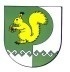 Собрание депутатовмуниципального образования"Шиньшинское сельское поселение"425 154 Морко район, Шенше села, Петров  урем, 1вТелефон-влак: 9-61-97425 154, Моркинский район,село Шиньша, ул.Петрова, 1вТелефоны: 9-61-97